Top of FormPlease fill details below. Please note: All fields are mandatory and must be completed.If you have any difficulty completing this form, contact india.info@sydney.edu.au
Student detailsNAME OF THE PROJECT YOUR PROJECT DESCRIPTIONWHICH SUSTAINABLE DEVELOPMENT GOAL (SDG) YOUR INITIATIVE HAS THE MOST IMPACT ON? 
(Tick the right answer )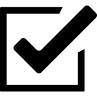 WHICH PROBLEM DO YOU SOLVE WITH YOUR PROJECT? 	Describe the problem that your project/ solution is solving.Give the jury a summary of what issue your project solves, which issue it addresses and why it makes an impact.HOW DO YOU SOLVE THE DESCRIBED PROBLEM? *Describe what your project achieves/aims and provide details on how it works.Who is targeted/impacted by the project? Please provide in this field comprehensive, detailed information about your project.Please summarise the important aspects of your project. It should give the jurors an  overview about your projectPlease be precise and on point and give a solid impression on your project.WHY SHOULD YOUR PROJECT BE SELECTED AS A WINNER? Explain why is your project outstanding.PLEASE PROVIDE YOUR PROJECT YOUTUBE VIDEO LINK.Upload your video to YouTube and provide the video link in the box below.VIDEO UPLOADING GUIDELINESTo upload videos to YouTube from a computer or mobile device, you should follow the instructions in this link: https://support.google.com/youtube/answer/57407?hl=en&ref_topic=9257439General video making guidelinesClarity of messaging: Your video should clearly state and explain the project’s relevance to the chosen UN SDGs.Articulate a plan of action or solution for achieving the SDG.Make a strong, engaging visual impact that leaves the viewer with a good understanding of the project, make it memorable, motivational and inspirational.Lastly, present the message with creativity and originality.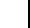 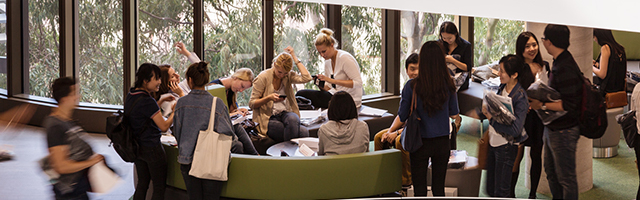 First NameLast Name      Age (in years)
Email idPhone numberMentor teacher (optional)Full nameSchool nameSchool address
(Include street, suburb, state and postcode)School phone numberSchool email IDSchool website addressGOAL 1: No PovertyGOAL 2: Zero HungerGOAL 3: Good Health and Well-beingGOAL 4: Quality EducationGOAL 5: Gender EqualityGOAL 6: Clean Water and SanitationGOAL 7: Affordable and Clean EnergyGOAL 8: Decent Work and Economic GrowthGOAL 9: Industry, Innovation and InfrastructureGOAL 10: Reduced InequalityGOAL 11: Sustainable Cities and CommunitiesGOAL 12: Responsible Consumption and ProductionGOAL 13: Climate ActionGOAL 14: Life Below WaterGOAL 15: Life on LandGOAL 16: Peace and Justice Strong InstitutionsGOAL 17: Partnerships to achieve the Goal